     ҠАРАР	                                                                       ПОСТАНОВЛЕНИЕ    29  март 2019 йыл		               №   42                 29 марта  2019 годаО создании антинаркотической  комиссии и утверждении плана антинаркотических мероприятий  на территории сельского поселения Кашкинский  сельсовет муниципального района Аскинский  район Республики Башкортостан на 2019  год         В целях  минимизации угрозы распространения наркомании, руководствуясь Указами Президента Российской Федерации  от 09.06.2010 года №690  «Об утверждении Стратегии государственной антинаркотической политики Российской Федерации до 2020 года»,  от 18.10.2007 года № 1374 «О дополнительных мерах по противодействию незаконному обороту наркотических средств, психотропных веществ и их прекурсоров»  Администрация сельского поселения Кашкинский сельсовет  муниципального района Аскинский  район Республики Башкортостан  п о с т а н о в л я е т:1.     Создать    антинаркотическую комиссию    при   администрации    сельского поселения Кашкинский  сельсовет (Приложение 1).2.  Утвердить   Положение   об   антинаркотической   комиссии  при администрации сельского поселения Кашкинский  сельсовет (Приложение 2).3.     Утвердить   план   антинаркотических   мероприятий   на  территории   сельского поселения Кашкинский сельсовет  на 2019 год. (Приложение 3).4.     Настоящее    постановление    подлежит    обнародованию и опубликованию на официальном сайте  Администрации сельского поселения Кашкинский сельсовет в сети Интернет.5.     Контроль над исполнением  настоящего постановления оставляю за собой. Глава Сельского поселения Кашкинский сельсоветмуниципального района Аскинский районРеспублики Башкортостан                                                                                                К.И.ШакируллинСоставантинаркотической комиссии администрации сельского поселения Кашкинский сельсовет муниципального района Аскинский  районРеспублики БашкортостанПОЛОЖЕНИЕОб антинаркотической комиссии сельского поселения Кашкинский сельсовет муниципального района Аскинский  район Республики Башкортостан.1.Антинаркотическая комиссия сельского поселения Кашкинский сельсовет муниципального района Аскинский район Республики Башкортостан (далее – Комиссия) является органом, осуществляющим деятельность по профилактике наркомании, а также минимизации и ликвидации последствий её проявлений. Комиссия имеет сокращенное название - АНК.2. Комиссия в своей деятельности руководствуется Конституцией Российской Федерации, федеральными конституционными законами, федеральными законами, указами  Президента Российской Федерации, постановлениями и распоряжениями Правительства Российской Федерации, иными нормативными правовыми актами Российской Федерации, законами и нормативными правовыми актами Республики Башкортостан, решениями Государственного антинаркотического комитета, нормативно-правовыми актами сельского поселения Кашкинский сельсовет,  решениями АНК Республики Башкортостан и АНК муниципального района Аскинский  район, а также настоящим Положением. 3.Комиссия осуществляет свою деятельность во взаимодействии с антинаркотической комиссией муниципального района Аскинский район, правоохранительными органами Аскинский  района, учреждениями образования и здравоохранения, органами местного самоуправления  сельского поселения, общественными объединениями  и организациями. 4. Руководителем Комиссии является глава сельского поселения Кашкинский сельсовет. 5. Основными задачами Комиссии являются:а) деятельность по профилактике наркомании, а также по минимизации и ликвидации последствий её проявлений;б) участие в реализации на территории сельского поселения Кашкинский сельсовет государственной политики  в области противодействия  наркомании;в) разработка мер по профилактике наркомании, устранению причин и условий, способствующих её проявлению, осуществление контроля за реализацией этих мер;г) анализ эффективности работы на территории сельского поселения Кашкинский сельсовет по профилактике наркомании, а также минимизация и ликвидация последствий её проявлений, подготовка решений Комиссии по совершенствованию этой работы;д) решение иных задач, предусмотренных законодательством Российской Федерации, по противодействию наркомании. 6.Для осуществления своих задач Комиссия имеет право:а) принимать в пределах своей компетенции решения, касающиеся организации, координации и совершенствования деятельности на территории сельского поселения Кашкинский сельсовет по профилактике наркомании, минимизации и ликвидации последствий её проявления, а также осуществлять контроль над их исполнением;б) привлекать для участия в работе Комиссии должностных лиц и специалистов органов местного самоуправления сельского поселения Кашкинский сельсовет, а также представителей организаций и общественных объединений  (с их согласия);в) запрашивать и получать в установленном порядке необходимые материалы и информацию от общественных объединений, организаций и должностных лиц на территории сельского поселения Кашкинский сельсовет. 7. Комиссия осуществляет свою деятельность в соответствии с планом, утвержденным главой сельского поселения  Кашкинский сельсовет. 8. Заседания Комиссии проводятся не реже одного раза в квартал. В случае необходимости по решению председателя Комиссии могут проводиться внеочередные заседания Комиссии. 9. Присутствие членов Комиссии на её заседаниях обязательно. Члены Комиссии не вправе делегировать свои полномочия иным лицам. В случае невозможности присутствия члена Комиссии на заседании он обязан заблаговременно известить об этом председателя Комиссии. В случае невозможности присутствия члена Комиссии на заседании лицо, исполняющее его обязанности, после согласования с председателем Комиссии может присутствовать на заседании с правом совещательного голоса.10.Заседание Комиссии считается правомочным, если на нем присутствует более половины её членов. Члены Комиссии обладают равными правами при обсуждении рассматриваемых на заседании вопросов. В зависимости от вопросов, рассматриваемых на заседаниях Комиссии, к участию в них могут привлекаться иные лица. 11. Решение Комиссии оформляется протоколом, который подписывается председателем Комиссии. 12. Организационное и материально-техническое обеспечение деятельности Комиссии осуществляется главой сельского поселения Кашкинский сельсовет. Для этих целей глава сельского поселения Кашкинский сельсовет в пределах своей компетенции назначает должностное лицо (ответственного секретаря АНК), в функциональные обязанности которого входит организация данной деятельности. 13. Основными задачами ответственного секретаря АНК являются:                             а) разработка проекта плана работы Комиссии;                                                              б) обеспечение подготовки и проведения заседаний Комиссии;                                          в) обеспечение деятельности Комиссии по контролю за исполнением её решений               г) организация и ведение делопроизводства Комиссии.ПЛАНантинаркотических мероприятий на территории сельского  поселения Кашкинский сельсовет на 2019 годУправляющая делами:				Г.В.НурдавлятоваБАШҠОРТОСТАН РЕСПУБЛИКАҺЫАСҠЫН  РАЙОНЫ   МУНИЦИПАЛЬ РАЙОНЫНЫҢ ҠАШҠА  АУЫЛ  СОВЕТЫ АУЫЛ  БИЛӘМӘҺЕ ХӘКИМИӘТЕ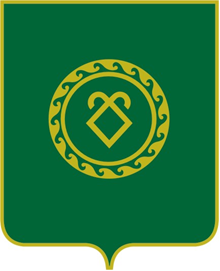 АДМИНИСТРАЦИЯСЕЛЬСКОГО ПОСЕЛЕНИЯКАШКИНСКИЙ СЕЛЬСОВЕТМУНИЦИПАЛЬНОГО РАЙОНААСКИНСКИЙ РАЙОН РЕСПУБЛИКИ БАШКОРТОСТАНПриложение № 1Утверждено постановлением Администрации сельского поселения Кашкинский сельсоветот «» марта 2019 года № 42Председатель комиссии-  Шакируллин Канафи Ибатуллович, глава сельского поселения Кашкинский  сельсоветЗаместитель председателя-  Нурдавлятова Гульшат Виловна – управляющая делами сельского поселения Кашкинский сельсоветСекретарь комиссииСитдикова Светлана Ришатовна, специалист 1 категории  администрации сельского поселения Кашкинский  сельсоветЧлены комиссии: Хафизова Алиса Ансаровна, депутат по избирательному округу №4 (по согласованию)Сабирова Гульфия Магсумьяновна, главный библиотекарь Кашкинской сельской модельной библиотекиШамсутдинова Фаниля Халимовна, библиотекарь Бильгишевской сельской библиотекиГильмалтдинова Фларида Рошатовна, библиотекарь Гумбинской сельской библиотекиГабдулхаев Жалиль Миратович, участковый уполномоченный полиции Отдела МВД России по Аскинскому   району на территории поселения (по согласованию).Приложение № 2Утверждено постановлением    администрации    сельского поселенияКашкинский  сельсовет от «29» марта 2019 года №  42№ п/пСодержание Исполнитель Сроки проведенияФинансирование,руб.1Проведение заседаний антинаркотической комиссииАнтинаркотическая комиссия1 раз в квартал2Сбор, обобщение и анализ информации о фактах распространения наркотических средств в местах проведения культурно-массовых и досуговых молодёжных мероприятий.Антинаркотическая комиссияПостоянно.3Создание и поддержание банка информации по проблемам наркомании, алкоголизма, табакокурения и ВИЧ-инфекции на базе библиотек  сельского поселения БиблиотекариСабирова Г.М.Шамсутдинова Ф.Х.Гильмалтдинова Ф.Р.Постоянно4Проведение консультаций подростков, попавших в трудную жизненную ситуацию с привлечением специалистов узкого профиля (психолог, нарколог и т.д.)Антинаркотическая комиссия По мере необходимости5Мониторинг информированности подростков о пагубном влиянии на здоровье человека табакокурения, алкоголя, наркомании, ВИЧ.БиблиотекариСабирова Г.М.Шамсутдинова Ф.Х.Гильмалтдинова Ф.Р.постоянно6Проведение мероприятий в сельских  библиотеках  и сельских домах культуры по профилактике наркомании (информационные стенды, читательские конференции).Библиотекари-Сабирова Г.М.Шамсутдинова Ф.Х.Гильмалтдинова Ф.Р.Методисты СДК-Яруллина Ф.З.Закирова В.Ф.Шамсутдинов Ф.Л.Летний и осенний периоды7Проведение месячника по профилактике наркомании и правонарушений.Администрация СП    Антинаркотическая комиссияоктябрь8Проведение рейдов по уничтожению наркотикосодержащих растений.Антинаркотическая комиссия совместно  с УПП   В период вегетационногопериода9Проведение рейдов по проверке дискотек, молодёжных массовых мероприятий в вечернее время.Антинаркотическая комиссия УПП Нестеров В.С.ежемесячно.10Размещение социальной рекламы в местных    массового пребывания гражданАнтинаркотическая комиссия2 квартал 2019 года1000,01000,011Ликвидировать очаги произрастания дикорастущий конопли до полного прекращения.Антинаркотическая комиссия совместно с УУП3 квартал 2019 г2000,02000,0